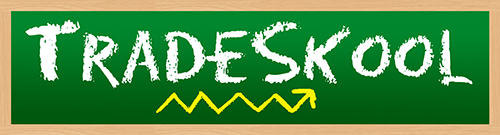 Name: ________________________						Date:__________Fill in the blank to find what kind of superfood Kalossus is.K A _ _F _ N N _ __ A R _ I CJ E _ U S _ _ A M  _R T_C H _ _ ENWhat is Kalossus’s second most powerful vitamin?ThiaminNiacinVitamin AFolateWhat vitamin has less power than the Kalossus’s second most powerful vitamin? Vitamin CFolateManganeseThaiminUnscramble to uncover Kalossus’s most powerful vitamin. NiamihtK minativEtoalf6B NitamivWhat is Kalossus’s second most powerful mineral?SeleniumIronCopper CalciumWhich mineral is more powerful than Kalossus’s second most powerful mineral? PhosphorusSodiumCalciumManganeseRewrite to discover Kalossus’s third most powerful mineral. Hint: It’s written backwards!ReppocNoriEsenagnamMuissatopKalossus is on the ________________ team.Herb VegetableLegumeSeedWhat does Kalossus’s superpower help with?BonesMigraines Blood SugarImmunityWhat is the serving size on Kalossus’s trading card? ½  Leaf1 Clove2 Cups, Chopped1 Cup, ChoppedIf you had double Kalossus’s size, how many calories would you have?132			6633218Fill in the blank to discover what continent Kalossus is from.E _R_ _ E _M_R _ I _ A_ O _ T_   A _ _R I _ AA S _ _Solve the math equation in order to find Kalossus’s correct energy.11 x 344 ÷ 2100 + 911 x 0       14. Which altered state does Tradeskool suggest to maximize Kalossus’s flavor?Mashed and Seasoned with RosemarySautéed with Garlic and Sprinkled with Lemon JuiceBaba Ganoush Mediterranean DipJammed and Spread on ToastWhat is the main body part used in Kalossus’s special move?Legs Full BodyShouldersArms